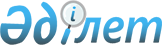 О внесении изменения в решение Курчатовского городского маслихата от 21 декабря 2012 года № 10/66-V "О ставках налога на земли, выделенные под автостоянки (паркинги)"
					
			Утративший силу
			
			
		
					Решение Курчатовского городского маслихата Восточно-Казахстанской области от 20 марта 2014 года № 21/153-V. Зарегистрировано Департаментом юстиции Восточно-Казахстанской области 15 апреля 2014 года № 3232. Утратило силу - решением Курчатовского городского маслихата Восточно-Казахстанской области от 4 мая 2018 года № 20/153-VI
      Сноска. Утратило силу - решением Курчатовского городского маслихата Восточно-Казахстанской области от 04.05.2018 № 20/153-VI (вводится в действие по истечении десяти календарных дней после дня его официального опубликования).

      Примечание РЦПИ.

      В тексте документа сохранена пунктуация и орфография оригинала.
      В соответствии со статьей 381, пунктом 3 статьи 386 Кодекса Республики Казахстан от 10 декабря 2008 года "О налогах и других обязательных платежах в бюджет", с подпунктом 3 статьи 17 Закона Республики Казахстан от 24 марта 1998 года "О нормативных правовых актах", с подпунктом 15) пункта 1 статьи 6 Закона Республики Казахстан от 23 января 2001 года "О местном государственном управлении и самоуправлении в Республике Казахстан" РЕШИЛ:
      1. Внести изменение в заголовок решения Курчатовского городского маслихата от 21 декабря 2012 года № 10/66-V "О ставках налога на земли, выделенные под автостоянки (паркинги)":
      заголовок решения изложить в следующей редакции "Об установлении категорий автостоянок (паркингов) и ставках налога на земли, выделенные под автостоянки (паркинги)".
      2. Настоящее решение вводится в действие по истечении десяти календарных дней после дня его официального опубликования.
					© 2012. РГП на ПХВ «Институт законодательства и правовой информации Республики Казахстан» Министерства юстиции Республики Казахстан
				
Председатель сессии
В. Дмитропавленко
Секретарь Курчатовского
городского маслихата
Г. Карымбаева